Сумська міська радаVІІ СКЛИКАННЯ               СЕСІЯРІШЕННЯвід                       2019 року №       -МРм. СумиРозглянувши звернення громадянина, надані документи, відповідно до протоколу засідання постійної комісії з питань архітектури, містобудування, регулювання земельних відносин, природокористування та екології Сумської міської ради від 20.06.2019 № 158 та статей 12, 40, 79-1, 81, 116, 118, 121, 122 Земельного кодексу України, статті 50 Закону України «Про землеустрій», керуючись пунктом 34 частини першої статті 26 Закону України «Про місцеве самоврядування в Україні», Сумська міська рада ВИРІШИЛА:Надати Шияну Олександру Івановичу дозвіл на розроблення проекту землеустрою щодо відведення земельної ділянки у власність за адресою:                     м. Суми, Суми, вул. Ковпака, 97, гаражно-будівельний кооператив «Україна-2», ряд № 1, ділянка № 21, орієнтовною площею 0,0022 га для будівництва індивідуальних гаражів.Сумський міський голова                                                                   О.М. ЛисенкоВиконавець: Клименко Ю.М.Ініціатор розгляду питання - постійна комісія з питань архітектури, містобудування, регулювання земельних відносин, природокористування та екології Сумської міської радиПроект рішення підготовлено департаментом забезпечення ресурсних платежів Сумської міської ради.Доповідач – департамент забезпечення ресурсних платежів Сумської міської ради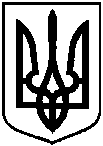 Проектоприлюднено «__»_________2019 р.Про надання Шияну Олександру Івановичу дозволу на розроблення проекту землеустрою щодо відведення земельної ділянки у власність за адресою:                                       м. Суми, вул. Ковпака, 97, гаражно-будівельний кооператив «Україна-2», ряд № 1, ділянка № 21